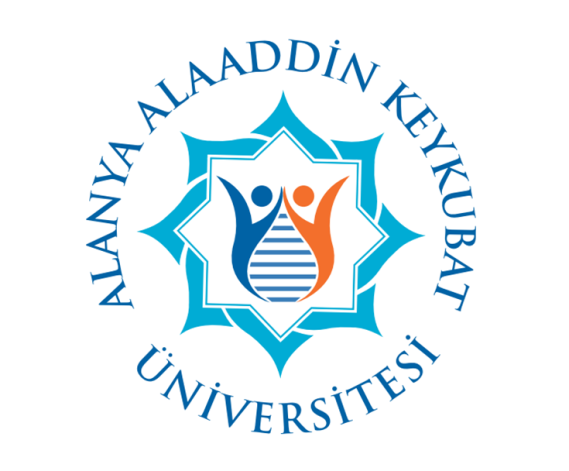 T.C. ALANYA ALAADDİN KEYKUBAT ÜNİVERSİTESİ SPOR BİLİMLERİ FAKÜLTESİ BEDEN EĞİTİMİ VE SPOR EĞİTİMİ BÖLÜMÜ BEDEN EĞİTİMİ VE SPOR ÖĞRETİMİ PROGRAMI 2017 – 2018 EĞİTİM-ÖĞRETİM YILI ÖZEL YETENEK SINAVI BİLGİLENDİRME KILAVUZU ALANYA 2017 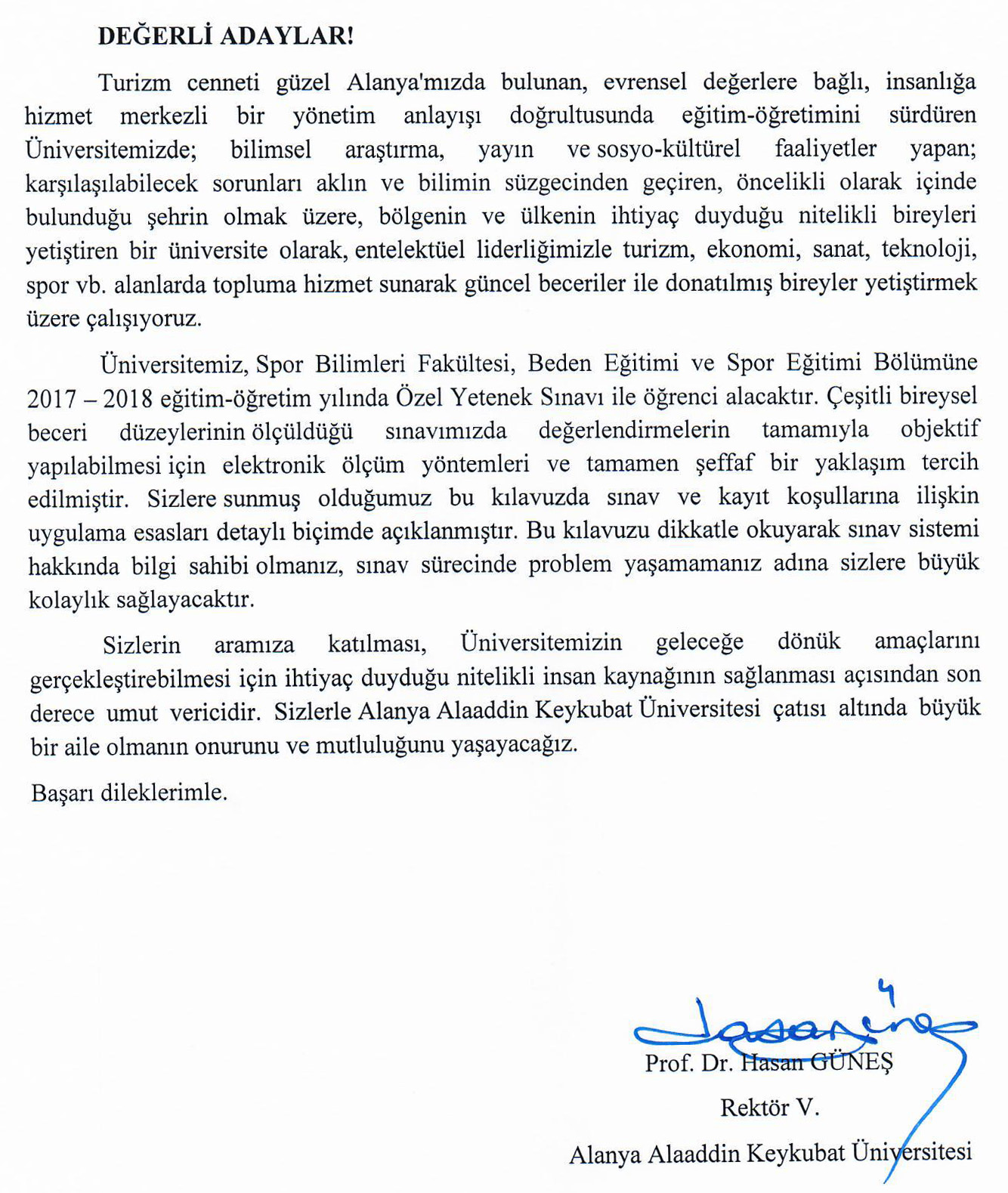 2017 – 2018 EĞİTİM-ÖĞRETİM YILI ÖZEL YETENEK SINAVI BİLGİLENDİRME KILAVUZU Beden Eğitimi ve Spor Eğitimi Bölümü Hakkında Genel Bilgiler Alanya Alaaddin Keykubat Üniversitesi bünyesinde kurulan Spor Bilimleri Fakültesi içerisinde yer alan Beden Eğitimi ve Spor Eğitimi Bölümü, Beden Eğitimi ve Spor Öğretimi Anabilim Dalı, Türkiye'den ve diğer dünya uluslarından öğrencilere lisans ve lisansüstü düzeyinde eğitim hizmeti vermeyi hedeflemektedir. Beden Eğitimi ve Spor Bölümü mezunları;  •  Milli Eğitim Bakanlığına bağlı ilkokul, ortaokul ve liselerde beden eğitimi öğretmeni olarak,   • Üniversitelerin Beden Eğitimi ve Spor Eğitimi veren programlarında öğretim elemanı olarak çalışabilmektedirler.   Misyonu; • Beden eğitimi ve sporun ulusal ve uluslararası düzeyde tanıtılması, öneminin vurgulanması ve yaygınlaştırılması için öncü nitelikli çalışmalar yapmak, • Beden eğitimi ve spor eğitiminde etkin görev alabilecek, çağdaş yöntem ve görüşler ışığında beden eğitimi ve spor eğitimine katkıda bulunabilecek, ileri düzeyde bilgi ve becerilerle donatılmış yenilikçi öğretmen ve araştırmacılar yetiştirmektir. Vizyonu; • Beden eğitimi ve spor alanında eğittiği bireylerin yeterliklerini evrensel değerler ışığında, bilim ve teknolojiden yararlanarak beklentilerin ötesine taşıyan, • Fiziksel, devinişsel, duyuşsal ve bilişsel olarak eğitilmiş bireyler ve dolayısıyla bir toplum yaratmaya öncülük eden, • Yaptığı çalışmalar ve mezun edeceği öğrenciler aracılığı ile ulusal ve uluslararası bilimsel araştırma kalitesinin yükselmesine katkı sağlayan bir bölüm olmaktır.Özel Yetenek Sınavı Uygulama Esasları Kontenjan Beden Eğitimi ve Spor Eğitimi Bölümünün, 2017-2018 eğitim/öğretim yılı için yapacağı Özel Yetenek Sınavı sonucunda alacağı öğrencilere ilişkin kontenjan dağılımı Tablo 1‘de belirtilmiştir. Tablo 1. Kontenjan Dağılımı *Milli Sporcu Kontenjanı: Yükseköğretim Kurulu (YÖK) Başkanlığı’nın 22.11.2010 tarih ve 5773 sayılı yazısına göre Bölümümüz için ilan edilen kontenjan içerisinden milli sporculara %15 kontenjan ayrılmıştır. İlgi yazıda bu kontenjanın %75‟inin Olimpik spor dallarından, %25’inin ise Olimpik olmayan spor dallarından oluşması gerektiği belirtilmektedir. Millilik belgesinin, Gençlik ve Spor Bakanlığının http:// www. gsb.gov.tr/ Federation.aspx web adresinde yer alan spor dallarına ait Federasyonlardan birinden hak edilmiş olması zorunludur. Olimpik ve Olimpik olmayan spor dalları için ayrılan kontenjanlara başvuru yapacak olan adaylara ait millilik belgelerinin 01.01.2014 tarihinden sonra hak edilmiş olması gerekmektedir. Olimpik ve Olimpik olmayan spor dalları için ayrılan kontenjanlar kadın ve erkek adaylar arasında eşit paylaştırılır. Olimpik ve Olimpik olmayan spor dalları için belirlenen kontenjan sayısından fazla sayıda milli aday başvurusu olursa, başvuruda bulunan milli adaylar Özel Yetenek Sınavı’na tabi tutulurlar. Kadın ve erkek milli adaylar için yerleştirme puanı hesaplanarak Olimpik ve Olimpik olmayan milli adaylar arasında sıralama yapılır. Sıralama sonucu millilik kontenjanından yerleşemeyen adaylar, aynı dereceleri temel alınarak diğer adaylar için belirlenen genel listeye dâhil olurlar. Olimpik ve Olimpik olmayan spor dallarına ayrılan kontenjanların dolmaması durumunda, öncelikle Olimpik ve/veya Olimpik olmayan spor dallarına başvuran milli sporculardan bu kontenjanlar doldurulur. Milli sporcular için ayrılan kontenjanlara yeterli başvuru olmaz ve doldurulamaz ise bu kontenjanlar diğer adaylar için ilan edilen kontenjanlara aktarılır. ** Olimpik sporlar: Yaz ve Kış Olimpiyat Oyunları’nda yarışması bulunan dallardır. Olimpik spor dalları Uluslararası Olimpiyat Komtesi (IOC) tarafından aşağıda belirtilen spor dallarından oluşmaktadır. Atıcılık, Atletizm, Badminton, Basketbol, Beyzbol/softbol, Biatlon, Binicilik, Bisiklet, Bob Kızak, Boks, Buz Hokeyi, Buz Pateni, Cimnastik, Curling, Eskrim, Futbol, Golf, Güreş, Halter, Hentbol, Hokey, Judo, Kano, Karate, Kayak, Kaykay, Kürek, Luge Kızak, Masa Tenisi, Modern Pentatlon, Okçuluk, Rugby, Sörf, Spor Tırmanışı, Su Sporları, Taekwondo, Tenis, Triatlon, Voleybol, Yelken. Detaylı bilgi için www.olimpiyat.org.tr internet sitesi ziyaret edilebilir.*** Yabancı Uyruklu Adaylar: Yabancı uyruklu adaylar Özel Yetenek Sınavı’na tabi tutulurlar ve bu adaylar için ayrı bir sıralama yapılır. Kontenjandan daha az sayıda yabancı uyruklu aday başvurusu olursa, Özel yetenek Sınavı’nda uygulanan testlerin her ikisinden de tüm adaylara ait ortalama derecelerin üstünde dereceler yapan adaylar Beden Eğitimi ve Spor Eğitimi Bölümü’ne kabul edilmeyeceklerdir. Yabancı uyruklu aday kontenjanı diğer kontenjanlara aktarılamaz. Ön Kayıt Tarihi (Online) 01 – 04 Ağustos 2017 https://spor.alanya.edu.trEvrak Teslim Yeri ve Tarihi  Tarih	: 09 – 11 Ağustos 2017Saat	: 09.00-12.00 ve 13.00-17.30 saatleri arasıYer/Adres: Alanya Alaaddin Keykubat Üniversitesi, Spor Bilimleri Fakültesi, Fakülte Sekreterliği, Turizm MYO Binası Eğitim Fakültesi Kestel Mahallesi Konya Çimento Caddesi 07400 Alanya Antalya*Adayların belgelerini eksiksiz ve şahsen teslim etmeleri gerekmektedir (Noter vekâleti kabul edilecektir). Posta ile yapılacak başvurular kabul edilmeyecektir. *Evraklarını teslim ederek başvurusunu tamamlayan adaylara Sınav Yürütme Kurulu tarafından onaylanmış sınav giriş belgesi verilir. Aday, fotoğraflı sınav giriş belgesinin yanında pasaport, nüfus cüzdanı, ehliyet gibi ikinci bir geçerli kimlik belgesi göstermeden sınava alınmaz. Kurs Tarihi ve YeriTarih	: 15 Ağustos 2017Saat	: 09.00 – 17:30Yer/Adres: Atatürk Kapalı Spor Salonu, Kızlar Pınarı Mahallesi Spor Caddesi Şoförler Odası Karşısı No:7 07400 Alanya Antalya* Sınavın nasıl yürütüleceğine ilişkin uygulama esasları (istasyonların tanıtımı, istasyonlarda adayların yapabileceği kural ihlallerine dair örnekler vb.) yukarıda belirtilen tarih ve adreste gerçekleştirilecek olan kursta adaylara aktarılacaktır. Sınav Tarihi ve YeriTarih	: 16 – 18 Ağustos 2017 Saat	: 09.00 – 17:30Yer/Adres: Atatürk Kapalı Spor Salonu, Kızlar Pınarı Mahallesi Spor Caddesi Şoförler Odası Karşısı No:7 07400 Alanya Antalya*	Tüm adayların sınav başlangıç saatinden 30 dakika önce sınavın yapılacağı yerde hazır bulunmaları ve üniversitemizin internet adresinde ilan edilecek olan sınav programını takip etmeleri zorunludur. Sınav tarihi başvuru sayısına bağlı olarak belirtilen tarihleri aşabilir. *	Adaylar sınava göğüs numaralarına göre alınacaktır. Sınava girmek üzere anons edilecek olan göğüs numarasının takip edilmesi adayın kendi sorumluluğundadır.Sonuçların İlanıSonuçların İlanı: Dekanlık ve Rektörlük onayını takiben 48 saat içerisinde aşağıda belirtilen fakültemiz internet sitesinde yayınlanacaktır. https://spor.alanya.edu.tr2.5. Başvuru Koşulları Alanya Alaaddin Keykubat Üniversitesi, Spor Bilimleri Fakültesi, Beden Eğitimi ve Spor Eğitimi Bölümü Özel Yetenek Sınavı’na;    	a) Liselerin spor alan/kol bölümlerinden mezun olan adaylardan ve milli sporculardan; YGS-1, YGS -2, YGS-3, YGS-4, YGS-5 ve YGS-6 puan türlerinin birinden en az 200,000 puan alan T.C. vatandaşları,   b) Liselerin diğer alan/kol bölümlerinden mezun olan adaylardan; YGS-1, YGS  -2, YGS-3, YGS-4, YGS-5 ve YGS-6 puan türlerinin birinden en az 220,000 puan alan T.C. vatandaşları ve   c) Alanya Alaaddin Keykubat Üniversitesi tarafından kabul edilen minimum başvuru şartını yerine getiren yabancı uyruklu adaylar kabul edilir. 2.5.1. Kayıt Sırasında Gerekli Belgeler a) 2017 YGS Sonuç Belgesib) Sınava başvuran yabancı uyruklu adaylardan, Türkiye’de yükseköğrenim görmek için girdikleri sınavın puanını gösterir belgenin aslı ve bir adet fotokopisi (Yabancı uyruklu adayların, Alanya Alaaddin Keykubat Üniversitesi Yabancı Uyruklu Öğrenci Yönergesi’ne uygun şartları taşımaları gerekmektedir.)Detaylı bilgi için; http://www.alanya.edu.tr/tr/ogrncyonetmelikyonerge)c)  Online Ön Kayıt Çıktısı (Evrak Teslim esnasında teslim edilecektir.)ç) Son 6 ay içerisinde çekilmiş 2 adet 4.5 x 6 cm boyutlarında vesikalık ya da biyometrik fotoğrafd) Fotoğraflı Nüfus Cüzdanı ve bir adet fotokopisi (Yabancı Uyruklular hariç)e) Mezuniyet belgesi ya da diplomanın aslı ve fotokopisi (Belge veya diploma üzerinde alan/kol/bölüm yazılı olmalıdır. Halen bir üniversitede öğrenci olan adaylar, üniversitelerinin öğrenci işlerinden alacakları öğrenci belgesi ile sınava başvuru yapabileceklerdir. Mezuniyet için sorumluluk sınavına girmesi gereken adaylar bu durumlarını belgeledikleri takdirde ön kayıt yaptırabilirler.) f) Sağlık sorunu olmadığına ilişkin dilekçe (Evrak kayıt sırasında verilecektir)*  g) Yüksek şiddetli aktivite içeren bu sınava girmesinde sağlık açısından bir sakınca olmadığına ilişkin sağlık raporu (Doktorların’un ismi, diploma numarası ve imzası yer almalıdır)*h) Varsa, olimpik ve/veya olimpik olmayan spor dallarından birinde spor özgeçmişini gösterir belge/belgeleri (Ek 3-Tablo 3) (Özerk federasyonlar için ilgili federasyon yetkilisi tarafından, özerk olmayan federasyonlar için Başbakanlık Gençlik ve Spor Genel Müdürlüğü’nden onaylı)**i) Milli sporcular (Yabancı Uyruklular hariç) için ilgili federasyon ya da Gençlik ve Spor Bakanlığı, Spor Genel Müdürlüğü’nden alınmış Millilik belgesinin aslı ve fotokopisi (Ek 3-Tablo 3) (Özerk federasyonlar için federasyon yetkilisi tarafından, özerk olmayan federasyonlar için Gençlik ve Spor Bakanlığı, Spor Genel Müdürlüğü’nden onaylı)****Beden Eğitimi ve Spor Eğitimi Bölümü, Özel Yetenek Sınavı yüksek şiddetli fiziksel aktiviteler içermektedir. Ayrıca, Beden Eğitimi ve Spor Eğitimi Bölümü’nde sürdürülen eğitim/öğretim programı yüksek şiddetli fiziksel aktivitelerin yanı sıra doğa sporları, su sporları gibi bazı kamp derslerini içermektedir. Bu nedenle Özel Yetenek Sınavı’na başvuran adaylar gerek sınav ve gerekse eğitim/öğretim süresince karşılaşılması muhtemel riskler konusunda her türlü sorumluluğun kendilerine ait olduğunu kabul etmiş sayılırlar. **Spor özgeçmişi olan adayların, Ek 3-Tablo 3’te belirtilen esaslara göre istenilen belgeleri getirmeleri gerekmektedir.   ***Milli sporcular, milli sporcu belgesi verilmesi ile ilgili yönetmeliğe (Resmi Gazete, Sayı: 27932, 12 Mayıs 2011, EK 3) uygun olarak düzenlenmiş millilik belgesi ile sınava müracaat edeceklerdir.   2.6.Özel Yetenek Sınavı Genel Hükümleri a) Öğrenci Seçme ve Yerleştirme Merkezi (ÖSYM)’nin yayınladığı, ‘2017 Öğrenci Seçme ve Yerleştirme Sistemi (ÖSYS) Kılavuzu’ndaki ‘Özel Yetenek Sınavı İle Seçme Yöntemi’ başlığı altında yer alan temel ilke ve kurallar ile YGS Puanı ve OBP katkısına ilişkin hükümleri bu sınav için de geçerlidir. Bu dönem içerisinde YÖK ve ÖSYM tarafından yapılacak olan değişiklikler aynen uygulanır.  b) Sınav/değerlendirme sonunda toplam puanları eşit olan adaylardan, başvuruda kullanılan YGS Puanı daha yüksek olan adaylar tercih edilir. Yine eşitlik olması durumunda, OBP’si yüksek olan aday tercih edilir.  c) Sınav sonucunda asıl ve yedek aday listeleri Dekanlık onayını takiben 48 saat içinde Beden Eğitimi ve Spor Bölüm Başkanlığınca ilan edilir. Adaylar sonuçlara, listelerin ilan edilmesinden sonraki ilk 24 saat içinde Beden Eğitimi ve Spor Eğitimi Bölüm Başkanlığı’na şahsen dilekçe ile itiraz edebilirler.  ç) Gerekli hallerde sınavlar ile ilgili, tarih, yer ve şekil değişikliğinde Sınav Yürütme ve İtiraz Kurulu tam yetkilidir. Yapılan değişiklikler adaylara sınav sırasında duyurulur. Adayların, kurul tarafından yapılan değişikliklere itirazları kabul edilemez.   d) Sınav sırasında ilgili teste ilişkin yapılacak itirazlar, dilekçe karşılığında Sınav Yürütme ve İtiraz Kurulu Başkanlığı’na yapılır. Ücret ödenmediği takdirde dilekçeler dikkate alınmaz. e) Alanya Alaaddin Keykubat Üniversitesi, Spor Bilimleri Fakültesi, Beden Eğitimi ve Spor Eğitimi Bölümü;   (1) Gerekli gördüğü durumlarda sınav parkurunda ve öğrenci kontenjanlarının aktarımı konusunda gerekli değişikliği yapma hakkını saklı tutar.  (2) Spor Özgeçmiş puanlarının hesaplamasında karşılaşılabilecek diğer durumlarda gerekli değişikliği yapma hakkına sahiptir.   2.7. Özel Yetenek Sınavı Uygulama Koşulları 2.7.1. Giriş Kartı Her adaya üzerinde fotoğrafı bulunan bir Sınav Giriş Kartı verilir (EK 4). Adaylar sınava girerken bu kartı diğer resmi kimlik belgesi ile birlikte yanında bulundurmak ve istenildiğinde göstermek zorundadır. Adayların testin sonunda aldığı puan, giriş kartlarındaki ilgili bölüme anında işlenir. Bu kartın üzerindeki puan ile Özel Yetenek Sınavı Yürütme ve İtiraz Kurulu’nun tuttuğu kayıtların uyuşmaması halinde Sınav Yürütme ve İtiraz Kurulu’nun tutmuş olduğu kayıtlar esas alınır. 2.7.2. Sınav Kıyafeti  Adaylar, sınava girerken spor yapmaya uygun spor kıyafeti; genel olarak şort-tayt, eşofman, spor ayakkabısı vb. giymelidir. 2.8.  Özel Yetenek Sınavına İlişkin Genel Kurallar  a) Sınavlar, Beden Eğitimi ve Spor Eğitimi Bölüm Başkanlığı tarafından belirlenen Sınav Yürütme ve İtiraz Kurulu tarafından yürütülür. Sınav Yürütme ve İtiraz Kurulunun görevleri; (a) adayların Özel Yetenek Sınav programları ile sınavın yer ve zamanının belirlenmesi, (b) sınav gözetmenleri ve jürilerinin oluşturulması, (c) sınav güvenliği için önlem alınması, (d) sınavlarla ilgili araç-gereçlerin sağlanması ve (e)gerektiğinde alt kurullar oluşturma ve görevlendirmenin yapılmasıdır. Anlaşmazlık durumunda Sınav Yürütme ve İtiraz Kurulu sorumlu ve yetkilidir. Sınav Yürütme ve İtiraz Kurulu sınavla ilgili her türlü değişikliği yapma hakkına sahiptir. b) Adaylar, sınavın başlayacağı saatten 30 dakika önce ve yanlarında getirmeleri gerekli belge ve gereçlerle birlikte sınav yerinde hazır bulunmak zorundadırlar.  c) Adaylar sınava göğüs numarasına göre (önce kadın sonra erkek olmak üzere) alınacaklardır. Adayların göğüs numarası kayıt bitimini takip eden günde http://www.alanya.edu.tr adresinde ilan edilecektir.  ç) Adaylar sınava girişlerinde, Sınav Yürütme ve İtiraz Kurulu tarafından verilen sınava giriş kartı ve geçerli bir kimlik belgesini (T.C. Nüfus Cüzdanı, pasaport veya ehliyet) getirmek ve sorulduğunda görevliye göstermek zorundadırlar. Bu belgeleri göstermeyen adaylar sınava alınmazlar.   d) Adaylar Özel Yetenek Sınavı’nda görev yapan öğretim elemanlarının uyarılarına uymak zorundadırlar. Sportmenliğe, centilmenliğe ve öğrenci disiplin yönetmeliğine aykırı hareket ettikleri, sınav parkurundaki cihazlara kasıtlı olarak zarar verdikleri, hakemlere ve diğer görevlilere sözlü veya fiili saldırıda bulundukları durumlarda sınavdan ihraç edileceklerdir. Sınav görevlilerinin şikâyetleri söz konusu olduğunda ilgili yetkili birimlere bildirilecektir. 2.8.1. Test Sonuçlarının Kaydedilmesi ve Kontrolü  a) Özel Yetenek Sınavı’nda yer alan testi bitiren adayın test sonucu, ilgili hakem tarafından sınav giriş kartına işlenir ve paraf edilir.  b) Adaylar, test sonucunu doğru olarak sınav giriş kartına işlenip işlenmediğini kontrol ederler. c) Sınav Giriş Kartı ile test sonuç çizelgesi ve bilgisayara kaydedilen sonucun aynı olup olmadığını kontrol eden adaylar test sonuç çizelgesinde ayrılan yeri imzalayarak sınav salonundan ayrılırlar.  ç) Adayların bilgisayar kayıtlarını kontrol etmeleri için kontrol listeleri sınav sırasında veya sınavdan bir gün sonra ilan edilecektir. Adaylar bu listelerden kontrollerini yapabileceklerdir. 3. Özel Yetenek Sınavında Uygulanacak Testler 3.1. Beceri-Koordinasyon Testi  Bitirme zamanının elektronik bir süreölçer ile ölçüldüğü 7 farklı istasyondan oluşan bir testtir. Test spor salonunda yapılır. Testte sırasıyla çapraz adımlama, öne takla, denge aletinden geçme, topları yer değiştirme, çift ayak öne doğru sıçrama, slalom ve alt üst engel geçme istasyonları yer almaktadır. Aday, bu testte bir (1) hakka sahiptir. Ancak, teknik nedenlerden dolayı (elektrik kesintisi, teknik donanımın arızalanması vb.) test zamanı elde edilemeyen adaylara bir hak daha verilir.   Genel Uyarı ve İhlaller:   • Hareketleri sırası ile yapmayan ve/veya eksik tamamlayan ve/veya istasyon bütünlüğünü bozacak şekilde hata yapan adayların bu test zamanı değerlendirmeye alınmayacaktır.  • Aday, sınav uygulayıcıları (hakemler) tarafından söylenen “HATA” kelimesini duyduğu anda hata yaptığı istasyondaki hareketi tekrar eder ve bir sonraki istasyona geçer.  • Aday, bu testte bir (1)  hakka sahiptir. Adayın çıkış çizgisinden başlamaması, her bir istasyonda belirtilen kurallara uymaması, elektronik süreölçeri durdurmayacak şekilde kendini yere atarak testi bitirmesi veya isteyerek testi bırakması durumunda hakkını kullandığı kabul edilir ve test zamanı kaydedilmez. Sınav Giriş Kartındaki ilgili bölüme “Geçersiz” ibaresi yazılır.   • Aday herhangi bir istasyonda hakemlerin uyarılarını dikkate almadan diğer istasyona geçerek parkuru tamamlarsa test zamanı değerlendirmeye alınmaz. 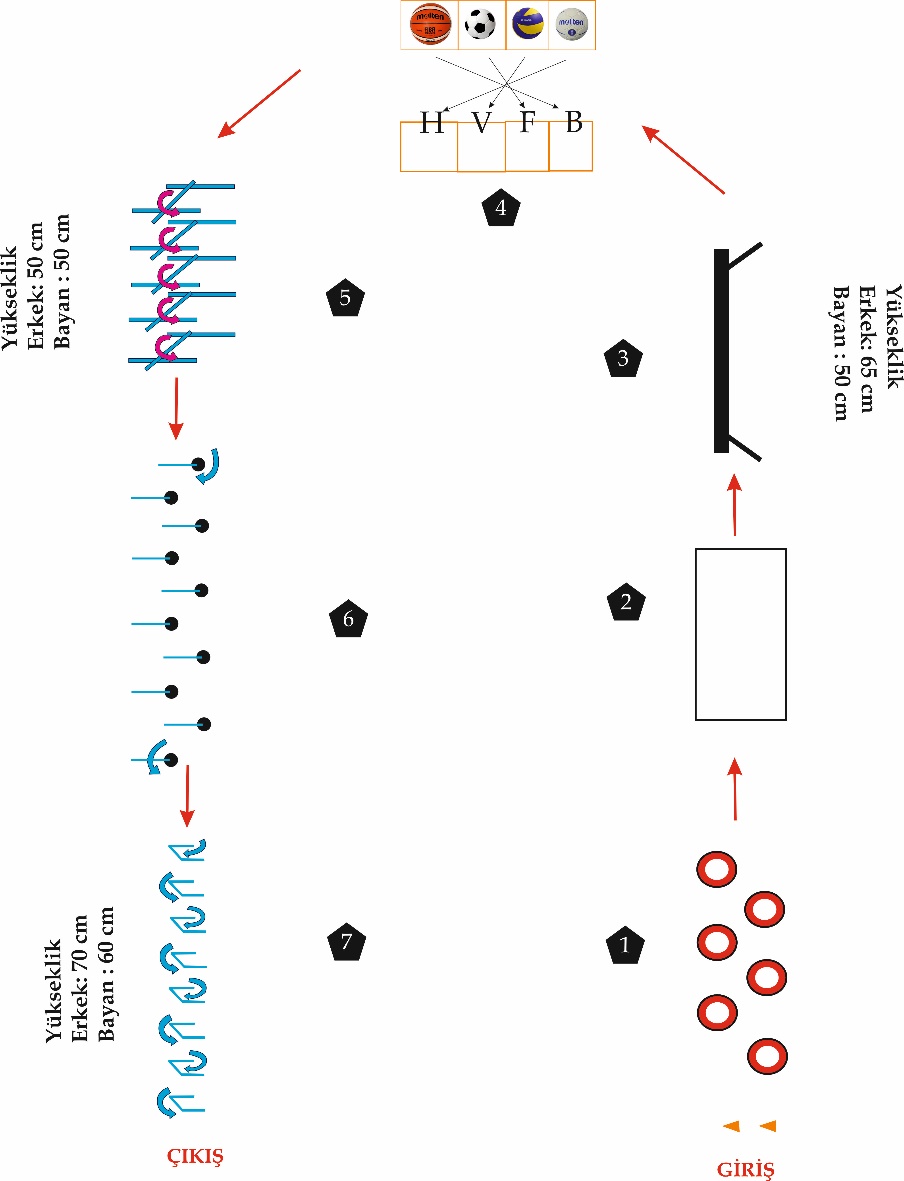 Şekil 1. Beceri-Koordinasyon Testi Parkuru GİRİŞ 							(5)  Çift ayakla öne doğru sıçrama (1)  Çapraz adımlama 					(6)  Slalom (2)  Öne takla 						(7) Alt Üst Engel Geçme (3)  Denge aletinden geçme 				ÇIKIŞ (4)  Topları yer değiştirme İstasyon 1: Çapraz Adımlama:   Çapraz şekilde yerleştirilmiş dairelerden hızlı adımlarla geçilerek çapraz adımlama istasyonu tamamlanır. İhlaller:   • Adımlama sırasında herhangi bir daire atlanırsa, aday herhangi bir dairenin içine çift ayakla basar ya da daire dışına basarsa adayın hareketi tekrar baştan yapması istenir.  • Adımlama sırasında istasyonun bütünlüğünü bozacak şekilde, dairelerin yerini değiştirirse, adayın istasyonu düzeltip hareketi tekrar etmesi istenir. Aday bu şekilde devam etmek istemezse beceri-koordinasyon testinde hakkını kullandığı kabul edilir ve test sonlandırılır. İstasyon 2: Öne Takla: Eller minder üzerine yerleştirilip beden ayaklarla ittirilerek, sırt mindere temas edecek şekilde ayaklar hızla karna çekilerek öne takla istasyonu tamamlanır.  İhlaller:   • Öne taklada vücudun herhangi bir bölgesinin minderin sağından ve/veya solundan dışına taşması veya çıkması halinde adayın hareketi tekrar etmesi istenir.  • Öne taklada eller ve sırt bölgesi mutlaka mindere temas etmelidir. Aksi takdirde adayın hareketi tekrar etmesi istenir. İstasyon 3: Denge Aletinden Geçme: Aday harekete denge üzerinde ve yerde işaretlenen başlama çizgisinin gerisine basarak başlar ve hareketin denge üzerinde ve yerde işaretlenen bitiş çizgisinin ilerisinde (vücudun tamamen geçmesi şartıyla) bitirir. Denge aletinin yerden yüksekliği kadınlarda 50 cm, erkeklerde 65 cm olacaktır.  İhlaller:   • Başlangıç çizgisinin ilerisinden harekete başlayan veya bitiş çizgisinin gerisinden önce dengeden düşen veya inen aday, harekete baştan başlamak zorundadır.   • Aday denge aletine hiçbir şekilde ellerinden destek alarak çıkamaz. İstasyon 4: Topları Yer Değiştirme: Dikdörtgen bir kutu içerisindeki bölmelere yerleştirilmiş basketbol (B), futbol (F), voleybol (V) ve hentbol (H) toplarının, bu kutunun paralelinde bulunan bir başka dikdörtgen kutu içerisindeki bölmelere tek tek yerleştirmesiyle istasyon tamamlanır.   İhlaller:   • Toplar çapraz olacak şekilde yerleştirilmezse adayın doğru yerleştirmeyi yapması istenir.  • Yerleştirilen herhangi bir top kutu içerisinden çıkarsa, adayın topu alarak kutu içerisine yerleştirmesi istenir. İstasyon 5: Çift Ayak Öne Doğru Sıçrama:  50 cm yüksekliğinde ve aralıklarla dizilmiş olan 5 adet engelin üzerinden öne doğru çift ayakla yapılan sıçramalar ve konmalar sonrası istasyon tamamlanır.  İhlaller:   • Her sıçrama ve konmadan sonra iki ayak da yere aynı anda temas etmediği takdirde hakem tarafından kurallara uygun oluncaya kadar sıçrama ve konma hareketi adayın, en son hata yaptığı yerden itibaren tekrar ettirilir.   • Sıçrama ve konmalar sırasında istasyonun bütünlüğünü bozacak şekilde, engeller yer değiştirir ya da devrilirse, adayın istasyonu düzeltip hareketi tekrar etmesi istenir.  İstasyon 6: Slalom: Yere dik ve birbirlerine çapraz olarak yerleştirilen 10 adet slalom çubuk arasından geçerek slalom istasyonu tamamlanır. İhlaller: •Geçişler esnasında slalom çubuğunun tutulması veya slalomun herhangi birinden geçiş yapılmaması durumunda adayın hareketi tekrar baştan yapması istenir.  • Geçişler esnasında slalom çubuğu devrilirse adayın istasyonu düzeltip hareketi en baştan tekrar etmesi istenir. İstasyon 7: Alt Üst Engel Geçme: Erkekler için yüksekliği 70 cm, kadınlar için 60 cm olan ve aralıklarla dizilmiş 8 engelin altından ve üstünden geçerek istasyon tamamlanır. Aday, birinci engelin altından geçerek istasyona giriş yapar. Bir alttan ve bir üstten geçiş yaparak istasyon tamamlanır.  İhlaller: •Engeller, geçişte devrilir, çarpmadan dolayı istasyonun bütünlüğünü bozacak şekilde yer değişirse veya benzer hatalar yaparsa engeli orijinal hale getirdikten sonra adayın, en son hata yaptığı yerden itibaren tekrar ettirilir. Aday bu şekilde devam etmek istemezse beceri-koordinasyon testinde hakkını kullandığı kabul edilir ve test sonlandırılır. 4. Beden Eğitimi ve Spor Bölümü’ne Alınacak Adayların Yerleştirme Puanlarının Hesaplanmasında İzlenecek Yol  Adayların Yerleştirme Puanı (YP) hesaplanırken, başvuruda kullanılan YGS puanı, OBP ve Özel Yetenek Sınav Puanı-Standart Puanı (ÖYSP-SP) dikkate alınır.  ÖYSP-SP hesaplanırken adayın elde ettiği Spor Özgeçmiş Puanı-Standart Puanı (SÖP-SP), Beceri-Koordinasyon Testi-Standart Puanı (BKT-SP), toplam puan içerisindeki yüzde ağırlıkları (Tablo 2) ile çarpılarak toplanır. Kadın ve erkek adayların puan hesaplamaları kendi grupları içerisinde yapılır. Tablo 2. Özel Yetenek Sınavı Bileşenlerinin Yüzde Ağırlıkları 4.1. ÖYSP-SP Hesaplamasında Kullanılan Spor Özgeçmiş Puanı (SÖP) ve Beceri-Koordinasyon Testi Sonuçlarının Standart Puana Dönüştürülmesi  Adayların Ek 3 - Tablo 3’ten direkt olarak elde ettikleri SÖP ile uygulama sınavında katılacakları beceri-koordinasyon testlerinin her birisi için ayrı ayrı test sonuçlarının standart puanı (SP) hesaplanır. Yani, SÖP için SÖP-SP, beceri koordinasyon testi için BKT-SP hesaplanır. Hesaplanan her bir standart puan ÖYSP-SP’nin hesaplanmasında kullanılır. SÖP-SP ve BKT-SP hesaplamasında kullanılan örnek formül aşağıda sunulmuştur.    Ortalama   		 = Puan Dağılımının Ortalaması.  PT        		 = Puanların Toplamı.  AS       		 = Aday Sayısı.  Standart Sapma 	 = Puan Dağılımının Standart Sapması.  PKT     		 = Puanların Karelerinin Toplamı.  PTK    		 = Puanların Toplamlarının Karesi.  SP    			 = Standart Puan.  AP         		 = Adayın Puanı.  Not:  BKT-SP hesaplanırken SP formülündeki pay “Ortalama – AP” olarak değiştirilecektir.   4.2. Özel Yetenek Sınav Puanı-Standart Puanının (ÖYSP-SP) Hesaplanması  SÖP-SP ve BKT-SP hesaplandıktan sonra, Tablo 2’de verilen ağırlıklar kullanılarak aşağıdaki formüller yardımıyla adayların Özel Yetenek Sınavı’na ait ağırlıklı ÖYSP-SP’leri hesaplanır.  Adayların Ağırlıklı ÖYSP-SP'lerinin Hesaplanması:  ÖYSP-SP = (SÖP-SP x 0,4) +  (BKT-SP x 0,3)   4.3. Özel Yetenek Sınavı Yerleştirme Puanının Hesaplanması  Adayların ÖYSP-SP puanları belirlendikten sonra yerleştirme puanları (YP) aşağıda verilen formüller yardımıyla spor alan/kol/bölüm mezunu adaylar ve diğer alan/kol/bölüm mezunu adaylar için ayrı ayrı hesaplanır.  1) Spor Alan/Kol/Bölüm Mezunu Adaylar İçin YP'nin Hesaplanması:  YP = (1,17 x ÖYSP-SP) + (0,11 x OBP*) + (0,22 x YGS - P**)+(0,03 x OBP*) 2) Diğer Alan/Kol/Bölüm Mezunu Adaylar İçin YP'nin Hesaplaması  YP = (1,17 x ÖYSP-SP) + (0,11 x OBP*) + (0,22 x YGS - P**)   * Ortaöğretim Başarı Puanı (OBP): (OBP-SÖZ, OBP-SAY, OBP-EA puan türlerinin en yükseği).    ** Yükseköğretime Geçiş Sınavı Puanı (YGS-P): (YGS-1, YGS -2,  YGS-3, YGS-4, YGS-5 ve YGS-6 puan türlerinden en yükseği).  Yukarıda belirtildiği şekilde hesaplanan toplam YP'ler, en yüksek puandan en düşük puana doğru sıralandıktan sonra belirtilen sayıda kadın ve erkek aday kesin kayıt yaptırmaya hak kazanır. 2016-ÖSYS'de, YGS/LYS puanı veya Özel Yetenek Sınavı sonucu ile örgün yükseköğretim programına yerleştirilmiş adayların OBP’lerine uygulanacak katsayılar yarıya düşürülecektir. Bu kural Açık Öğretimin kontenjan sınırlaması olan programları için de uygulanacaktır. Sınavsız geçiş ile Meslek Yüksekokulları veya Açık Öğretimin kontenjan sınırlaması olmayan programlarına 2016-ÖSYS'de yerleştirilen adaylara bu kural uygulanmayacaktır. 4.4. Yabancı Uyruklu Adayların Yerleştirme Puanlarının Hesaplanması  Yabancı uyruklu adayların yerleştirme puanları (YP), bu kontenjana başvuran adayların sürat testi ve beceri-koordinasyon testi ortalama ve standart sapma değerleri dikkate alınarak hesaplanan ST-SP ve BKT-SP’lerinin aşağıdaki formüle yerleştirilmesi ile hesaplanır.  YP = (0,5 x ST-SP) + (0,5 x BKT-SP) 5. Sınav Sonuçlarının Değerlendirilmesi ve İlanı Dekanlık ve Rektörlük onayını takiben 48 saat içerisinde Beden Eğitimi ve Spor Eğitimi Bölümü tarafından http://www.alanya.edu.tr adresi ve Spor Bilimleri Fakültesi ilan panolarında duyurulur. Asıl adayların kesin kayıt işlemleri Rektörlük Öğrenci İşleri Daire Başkanlığı’nca belirlenen bir tarihte saat 17:00’ye kadar yapılır. Kontenjanın dolmadığı durumlarda boş kalan kontenjanların doldurulması için, yine Rektörlük Öğrenci İşleri Daire Başkanlığı’nca belirlenen bir tarihte saat 17:00’ye kadar yedek listede yer alan ve kayıt için istenen belgeleri eksiksiz/tam olan adaylar Öğrenci İşleri Daire Başkanlığı’na şahsen başvuruda bulunurlar ve mevcut adaylar arasından sıra ile boş kalan kontenjan kadar adayın kaydı yapılır. Yedek listede adı bulunup da belirtilen gün ve saatte başvuruda bulunmayan adaylar haklarını kaybetmiş sayılır. Kayıtlar yapıldıktan sonra hala boş kalan kontenjan olur ise, bu kontenjanların doldurulması için ilan edilen yedek listedeki adaylar ÖSYM tarafından belirtilen ek yerleştirme dönemi içerisinde ve Rektörlükçe basın aracılığı ile duyurulan bir günde saat 17:00’ye kadar Öğrenci İşleri Dairesi Başkanlığı’na şahsen başvuruda bulunurlar ve aynı gün saat 17:00’den itibaren mevcutlar arasında sıra ile boş kalan kontenjan kadar adayın kaydı yapılır. İletişim Bilgileri:  Adres :  Konaklı Mahallesi Mustafa Kemal Bulvarı No:82 07490 Alanya AntalyaTel :  0 (242) 510 60 60Faks :  0 (242) 510 11 99Web : http://spor.alanya.edu.tr EKLER  EK 1. Özel Yetenek Sınavı Ön Kayıt Formu ALANYA ALAADDİN KEYKUBAT ÜNİVERSİTESİ SPOR BİLİMLERİ FAKÜLTESİ  BEDEN EĞİTİMİ VE SPOR EĞİTİMİ BÖLÜMÜ ÖZEL YETENEK SINAVI İMZA: TARİH: EK 2. Sağlık Sorunu Olmadığına İlişkin Beyan Belgesi   T.C. ALANYA ALAADDİN KEYKUBAT ÜNİVERSİTESİ SPOR BİLİMLERİ FAKÜLTESİ BEDEN EĞİTİMİ VE SPOR EĞİTİMİ BÖLÜMÜ BAŞKANLIĞINA ALANYA Bölümünüzün 2017-2018 Eğitim-Öğretim yılı Özel Yetenek Sınavı’na girmek istiyorum. Herhangi bir sağlık sorunum bulunmamakta olup, bu hususta oluşabilecek her hangi bir olumsuzluk durumunda sorumluluk tarafıma ait olup, üniversitenizi sorumlu tutmayacağımı beyan ederim.Bilgilerinizi ve gereğini arz ederim.  Adayın  Adı Soyadı: ……………………………………………………  Adresi      :  …………………………………………………..  …………………………………………………………………….  …………………………………………………………………….  Tarih     :  ……./ …… / 2017        																			     İmza: …………………………………  EK 3. Spor Özgeçmiş Belge ve Puan Tablosu ile Milli Sporcu Belgesi Verilmesi Hakkında Yönetmelik  SPOR ÖZGEÇMİŞ PUANI (SÖP)  Adaylar, daha önce spor özgeçmişleri olsun veya olmasın Beden Eğitimi ve Spor Bölümü’ne başvuru yapabilirler.  Beden Eğitimi ve Spor Eğitimi Bölümü’ne başvuran adayların spor özgeçmişi ile ilgili belge ve puanları Tablo 3’te belirtilmiştir.  Spor Özgeçmiş Belgelerinin Değerlendirilme ve İlan Süreci  1. Evrak kayıt sırasında spor özgeçmiş belgeleri Sınav Yürütme ve İtiraz Kurulu tarafından ilgili spor dalı yetkilileri tarafından değerlendirilir; belgelerin ön kabulü yapılır ve belgeye karşılık gelen puan ve katsayı verilir.  2. Hem Takım sporları hem de Bireysel sporlar için ibraz edilen belgelerden; Millilik belgesinin  01.01.2014  tarihinden sonra,  diğer spor özgeçmiş belgelerinin 01. 01. 2012 tarihinden sonra hak edilmiş olması gerekmektedir.  3. Milli sporcu kontenjanı için, Gençlik ve Spor Bakanlığının http://www.gsb.gov.tr/ Federasyonlar web adresinde yer alan Olimpik ve Olimpik olmayan spor dallarının herhangi birisinden başvuru yapılabilir. Bu nedenle, Millilik belgesinin sözü edilen web adresinde yer alan Federasyonlardan birinden hak edilmiş olması zorunludur.   4. Milli sporcu kontenjanına başvurmayan diğer adaylar için, Spor Özgeçmişi değerlendirmeye alınacak spor dalları şunlardır:   Atletizm, badminton, basketbol, binicilik, bisiklet, boks, cimnastik, futbol, güreş, halter, hentbol, judo, kayak, kano, karate, kickboks, masa tenisi, muaythai, okçuluk, orientiering, spor tırmanış, taekwondo, tenis, triatlon, voleybol, yüzme, yamaç paraşütü, dağcılık.  5. Millilik kontenjanından yerleşememiş ve Özel Yetenek Sınavına tabi tutulacak milli adayların, hak ettiği Spor Özgeçmiş Puanını kullanabilmesi için Madde 4‘te listelenen spor dallarından birisinden başvuru yapmış olması zorunludur. Madde 4‘te listelenen spor dallarından birisinden başvuru yapmamış olan milli adaylar Spor Özgeçmiş Puanları olmaksızın Özel Yetenek Sınavına tabi tutulacaktır.  6. Bireysel spor dallarına ait müsabakalarda yer alan takım yarışmalarına ait sonuçlara (bayrak yarışları vb.) Spor Özgeçmiş Puanı verilmeyecektir.  7. Masterlar/Veteranlar için düzenlenen müsabakalarda elde edilen derecelere Spor Özgeçmiş Puanı verilmeyecektir.  8. Evrak kayıt sırasında spor özgeçmiş belgeleri eksik olan öğrencilerin kayıtları spor özgeçmiş puanı olmaksızın yapılır. Ön kaydını bu şekilde yaptıran adaya belgelerini tamamlamak üzere ek süre verilmez. Aday eksik olan belgesini daha sonra ibraz etse dahi belgesi kabul edilmez.  9. Kayıt sonrasında, Sınav Yürütme ve İtiraz Kurulu tarafından özgeçmiş belgeleri tekrar değerlendirilir ve adayların spor özgeçmiş puanları http://www.alanya.edu.tr sitesinde ve ilan panolarında ilan edilir.  10. Belge puanları ile ilgili itirazlar dilekçe ile Sınav Yürütme Kurulu’na 100 TL ücret karşılığında yapılabilir.Tablo 3. Beden Eğitimi ve Spor Bölümü Takım ve Bireysel Sporlar İçin Spor Özgeçmiş Belge ve Puanları  IPPI : FAI’nin düzenlemiş olduğu Uluslar arası Yamaç paraşütü Seviye kartı. P3-P5 : Pilotların IPPI a göre seviyeleri,  FAI: Uluslar arası Havacılık Federasyonu  CAT-1: FAI’nin düzenlemiş olduğu Dünya veya Kıtalararası şampiyonalar CAT-2: FAI’nin onaylamış olduğu ulusal veya uluslararası yarışmalar. * Yukarıda belirtilen tüm belgelerin İlgili resmi kurumlar (Gençlik ve Spor Bakanlığı, Spor Genel Müdürlüğü, Federasyonlar, ASKF) tarafından onaylanmış olması gerekmektedir. Onaylanmamış belgeler kabul edilmeyecektir. Tablo 3’ün Devamı…IPPI : FAI’nin düzenlemiş olduğu Uluslar arası Yamaç paraşütü Seviye kartı. P3-P5 : Pilotların IPPI a göre seviyeleri,  FAI: Uluslar arası Havacılık Federasyonu  CAT-1: FAI’nin düzenlemiş olduğu Dünya veya Kıtalararası şampiyonalar CAT-2: FAI’nin onaylamış olduğu ulusal veya uluslararası yarışmalar. * Yukarıda belirtilen tüm belgelerin İlgili resmi kurumlar (Gençlik ve Spor Bakanlığı, Spor Genel Müdürlüğü, Federasyonlar, ASKF) tarafından onaylanmış olması gerekmektedir. Onaylanmamış belgeler kabul edilmeyecektir. Tablo 3’ün Devamı… IPPI : FAI’nin düzenlemiş olduğu Uluslar arası Yamaç paraşütü Seviye kartı. P3-P5 : Pilotların IPPI a göre seviyeleri,  FAI: Uluslar arası Havacılık Federasyonu  CAT-1: FAI’nin düzenlemiş olduğu Dünya veya Kıtalararası şampiyonalar CAT-2: FAI’nin onaylamış olduğu ulusal veya uluslararası yarışmalar. * Yukarıda belirtilen tüm belgelerin İlgili resmi kurumlar (Gençlik ve Spor Bakanlığı, Spor Genel Müdürlüğü, Federasyonlar, ASKF) tarafından onaylanmış olması gerekmektedir. Onaylanmamış belgeler kabul edilmeyecektir. Tablo 3’ün Devamı… IPPI : FAI’nin düzenlemiş olduğu Uluslar arası Yamaç paraşütü Seviye kartı. P3-P5 : Pilotların IPPI a göre seviyeleri,  FAI: Uluslar arası Havacılık Federasyonu  CAT-1: FAI’nin düzenlemiş olduğu Dünya veya Kıtalararası şampiyonalar CAT-2: FAI’nin onaylamış olduğu ulusal veya uluslararası yarışmalar. * Yukarıda belirtilen tüm belgelerin İlgili resmi kurumlar (Gençlik ve Spor Bakanlığı, Spor Genel Müdürlüğü, Federasyonlar, ASKF) tarafından onaylanmış olması gerekmektedir. Onaylanmamış belgeler kabul edilmeyecektir. Tablo 3’ün Devamı… IPPI : FAI’nin düzenlemiş olduğu Uluslar arası Yamaç paraşütü Seviye kartı. P3-P5 : Pilotların IPPI a göre seviyeleri,  FAI: Uluslar arası Havacılık Federasyonu  CAT-1: FAI’nin düzenlemiş olduğu Dünya veya Kıtalararası şampiyonalar CAT-2: FAI’nin onaylamış olduğu ulusal veya uluslararası yarışmalar. * Yukarıda belirtilen tüm belgelerin İlgili resmi kurumlar (Gençlik ve Spor Bakanlığı, Spor Genel Müdürlüğü, Federasyonlar, ASKF) tarafından onaylanmış olması gerekmektedir. Onaylanmamış belgeler kabul edilmeyecektir. Tablo 3’ün Devamı…  IPPI : FAI’nin düzenlemiş olduğu Uluslar arası Yamaç paraşütü Seviye kartı. P3-P5 : Pilotların IPPI a göre seviyeleri,  FAI: Uluslar arası Havacılık Federasyonu  CAT-1: FAI’nin düzenlemiş olduğu Dünya veya Kıtalararası şampiyonalar CAT-2: FAI’nin onaylamış olduğu ulusal veya uluslararası yarışmalar. * Yukarıda belirtilen tüm belgelerin İlgili resmi kurumlar (Gençlik ve Spor Bakanlığı, Spor Genel Müdürlüğü, Federasyonlar, ASKF) tarafından onaylanmış olması gerekmektedir. Onaylanmamış belgeler kabul edilmeyecektir. Tablo 3’ün Devamı… * Yukarıda belirtilen tüm belgelerin İlgili resmi kurumlar (Gençlik ve Spor Bakanlığı, Spor Genel Müdürlüğü, Federasyonlar, ASKF) tarafından onaylanmış olması gerekmektedir. Onaylanmamış belgeler kabul edilmeyecektir. Tablo 3’ün devamı….  * Yukarıda belirtilen tüm belgelerin İlgili resmi kurumlar (Gençlik ve Spor Bakanlığı, Spor Genel Müdürlüğü, Federasyonlar, ASKF) tarafından onaylanmış olması gerekmektedir. Onaylanmamış belgeler kabul edilmeyecektir. Tablo 3’ün devamı….  12 Mayıs 2011 PERŞEMBE            		 	Resmî Gazete                                         	Sayı :27932 YÖNETMELİK Gençlik ve Spor Genel Müdürlüğünden: MİLLİ SPORCU BELGESİ VERİLMESİ HAKKINDA YÖNETMELİKBİRİNCİ BÖLÜMAmaç, Kapsam, Dayanak ve Tanımlar  AmaçMADDE 1 − (1) Bu Yönetmeliğin amacı; uluslararası spor yarışmalarında Türkiye’yi temsil eden sporculara milli sporcu belgesi verilmesine ilişkin usul ve esasları düzenlemektir.  Kapsam  MADDE 2 – (1) Bu Yönetmelik; spor federasyonlarının faaliyet programlarında yer alan uluslararası resmi müsabakalara katılan sporcuları kapsar.  Dayanak  MADDE 3 − (1) Bu Yönetmelik; 21/5/1986 tarihli ve 3289 sayılı Gençlik ve Spor Genel Müdürlüğünün Teşkilat ve Görevleri Hakkında Kanunun 2 ve 10 uncu maddelerine dayanılarak hazırlanmıştır.  Tanımlar  MADDE 4 − (1) Bu Yönetmelikte geçen;  a) Bakan: Spordan Sorumlu Devlet Bakanını, b) Daire Başkanlığı: Spor Faaliyetleri Dairesi Başkanlığını,  c) Federasyon: Genel Müdürlüğe bağlı spor federasyonları ile 3289 sayılı Kanunun Ek-9 uncu maddesine göre kurulan bağımsız spor federasyonlarını,  ç) Ferdi müsabaka: Takım müsabakası dışında kalan ve sporcuların tek tek karşılaştıkları müsabakaları,  d) Genel Müdürlük: Gençlik ve Spor Genel Müdürlüğünü,  e) Milli sporcu belgesi: 7 nci maddede belirtilen yarışma türlerine göre uluslararası müsabakalarda görev alan sporculara verilen belgeyi,  f) Olimpik spor dalı: Olimpiyatlarda fiilen müsabakası yapılan ve Uluslararası Olimpiyat Komitesinin programında yer alan stil, kategori veya branşlardaki spor dallarını,  g) Resmi yarışma: Federasyonların yıllık faaliyet programlarında yer alan spor müsabakalarını,  ğ) Takım müsabakası: Birden fazla sporcunun oluşturduğu takımların aynı anda karşılıklı olarak yapmış oldukları müsabakalar ile olimpiyatlarda yarışması ferdi olarak yapılan ve müsabakalarda alınan puanların takım puanı olarak kabul edildiği ve ferdi derecelendirme yapılmayıp takım derecelendirilmesi yapılan branşlar ile çift olarak yapılan müsabakaları,  h) Yarışma türü: 7 nci maddede belirtilen uluslararası müsabakaları,  ifade eder. İKİNCİ BÖLÜMGenel HükümlerTemsil görevinin verilmesi  MADDE 5 − (1) Genel Müdürlüğe bağlı federasyonlarda temsil görevi; ilgili federasyonun seçimi, Genel Müdür ve/veya Bakan onayı ile verilir.  (2) Bağımsız spor federasyonlarında temsil görevi, ilgili federasyonun ana statüsü veya talimatlarında belirtildiği şekilde verilir.  Temsil görevinin yerine getirilmesi  MADDE 6 − (1) Temsil görevinin yerine getirilmiş olması için, sporcunun 7 nci maddede belirtilen yarışmalara, süresi içinde takımda oynamak veya müsabaka yapmak suretiyle fiilen katılması ve klasman listesinde yer alması şarttır.   Milli sporcu belgesi almaya hak kazanma  MADDE 7 − (1) Aşağıda belirtilen uluslararası müsabakalarda yer alan sporcular, katıldıkları yarışma türüne göre (A), (B) veya (C) sınıfı milli sporcu belgesi almaya hak kazanır.   a) (A) sınıfı belge almaya hak kazanabilmek için aşağıda yer alan müsabakalara katılmak şarttır.   1) Olimpiyat, paralimpik ve deafolimpik oyunları,   2) Büyükler kategorisindeki dünya şampiyonaları finalleri,  3) Büyükler kategorisindeki Avrupa şampiyonaları finalleri,  4) Dünya ve Avrupa Şampiyonası yapılmayan branşların büyükler kategorisindeki dünya ve Avrupa kupaları finalleri,  b) (B) sınıfı belge almaya hak kazanabilmek için aşağıda yer alan müsabakalara katılmak şarttır.1) Ümitler, gençler ve yıldızlar kategorilerindeki dünya ve Avrupa şampiyonaları finalleri,   2)Büyükler kategorisinde yapılan Avrupa ve dünya şampiyonalarındaki grup eleme müsabakaları,   3) Dünya ve Avrupa şampiyonası yapılan branşların büyükler kategorisindeki dünya ve Avrupa kupaları finalleri,  4) Dünya ve Avrupa şampiyonası yapılmayan branşların ümitler, gençler ve yıldızlar kategorisindeki dünya ve Avrupa kupaları finalleri,  5) Üniversite oyunları,   6) Akdeniz Oyunları, Karadeniz Oyunları, Dünya veya Avrupa Gençlik Olimpik Oyunları,   7)Uluslararası Üniversite Sporları Federasyonu (FISU) tarafından düzenlenen dünya şampiyonaları,  8) Uluslararası Okul Sporları Federasyonu (ISF) tarafından düzenlenen dünya şampiyonaları,  9) Uluslararası Askeri Sporlar Konseyince (CISM) düzenlenen dünya askeri oyunları ile Avrupa ve dünya şampiyonaları,  10)Olimpik branşlarda uluslararası federasyonların yarışma takviminde yer alan, ferdi branşlarda en az 17 ülke sporcusu, takım sporlarında ise en az 9 ülke takımının katıldığı diğer uluslararası yarışma veya turnuvalar,   c) (C) sınıfı belge almaya hak kazanabilmek için (A) ve (B) sınıfı milli sporcu belgesi için öngörülen yarışmalar dışında kalan uluslararası müsabakalara ve turnuvalara katılmak şarttır.Kazanılan milli sporcu belgesini kaybetme halleri  MADDE 8 − (1) Milli sporcu belgesi almaya hak kazananlardan; taksirli suçlar ile kısa süreli hapis cezasına seçenek yaptırımlara çevrilmiş veya aşağıda sayılan suçlar dışında tecil edilmiş hükümler hariç olmak üzere, bir yıldan fazla hapis veya affa uğramış olsalar bile devletin şahsiyetine karşı işlenen suçlarla, basit ve nitelikli zimmet, irtikap, rüşvet, hırsızlık, dolandırıcılık, sahtecilik, inancı kötüye kullanma, dolanlı iflas gibi yüz kızartıcı veya şeref ve haysiyeti kırıcı suçtan veya kaçakçılık, resmi ihale ve alım satımlara fesat karıştırmak, devlet sırlarını açığa vurmak suçlarından dolayı hükümlü bulunanlar ile 7/1/1993 tarihli ve 21458 sayılı Resmî Gazete’de yayımlanan Gençlik ve Spor Genel Müdürlüğü Amatör Spor Dalları Ceza Yönetmeliği uyarınca veya bağımsız spor federasyonlarının disiplin veya ceza talimatları gereğince bir defada bir yıldan fazla ceza alanlar veya doping sonucu derecesi iptal edilen sporculara milli sporcu belgesi verilmez ve verilmiş ise iptal edilir.  (2) Uluslararası müsabaka esnasında veya öncesinde, bu maddede belirtilen suçları işlediği tespit edilen sporculara milli sporcu belgesi verilmez. Ancak; aldıkları ceza nedeniyle yarışmalara katılamayacak durumda olan sporculardan, 7 nci maddede belirtilen müsabakalara özel izin ile iştirak edenlere milli sporcu belgesi verilir.  Millilik sayısının tespiti  MADDE 9 − (1) Milli sporcu belgesi hangi faaliyet için düzenlenmiş ise, belgeye yalnızca o müsabakadaki millilik sayısı yazılır. Aynı faaliyette birden fazla müsabakada oynayan sporcu oynadığı müsabaka sayısı kadar milli olmuş sayılır. Aynı faaliyette hem ferdi hem de takım yarışmasına katılan sporcuların millilik sayısı belge üzerinde ayrı ayrı gösterilir.  Milli sporcu belgesi verilmesi  MADDE 10 − (1) 7 nci maddede belirtilen uluslararası faaliyetlere katılan sporculara milli sporcu belgesi verilebilmesi için aşağıdaki belgelerin bulunması zorunludur.a) Bu Yönetmeliğin ekinde yer alan EK-1 Milli Sporcu Belgesi Başvuru Formu ve Beyanı,  b) Görevlendirme onayı ve akreditasyon listesi,  c) Müsabaka cetveli,  ç) Müsabaka sonuç listesi.  (2) Birinci fıkrada belirtilen belgelerle birlikte üç nüsha olarak doldurulan milli sporcu belgesi, ilgili federasyon başkanı ve Daire Başkanı tarafından imzalandıktan sonra bir nüshası sporcuya verilir. Bir nüshası Genel Müdürlükte ve bir nüshası da federasyonda ekleri ile birlikte saklanır. Talep halinde bu Yönetmeliğin ekinde yer alan EK-2 Milli Sporcu Belgesi bir üst yazı ile ilgili kuruluşa gönderilir.  (3) Ferdi müsabakalar için milli sporcu belgesi düzenlenirken, organizasyon sonunda yapılan takım tasnifleri dikkate alınmaz. Sporcunun ferdi olarak elde ettiği derece belgede belirtilir. Aynı faaliyette hem ferdi hem de takım müsabakalarına katılan sporcuların dereceleri belgede kategorileri yazılmak suretiyle ayrı ayrı gösterilir. Grup eleme müsabakaları için düzenlenen belgelere derece yazılmaz.  Tutulacak defterler   MADDE 11 − (1) Bu Yönetmelik hükümlerine göre milli sporcu belgesi almaya hak kazananlar için her federasyon tarafından sadece milli sporcu belgelerinin kaydedileceği Milli Sporcu Belgesi Kayıt Defteri tutulur. Milli sporcu belgesi alma hakkını kazananlar hakkında ise ayrıca Milli Sporcu Kütük Defteri tutulur.  (2) Genel Müdürlük federasyonlardan ayrı bir şekilde genel bir Milli Sporcu Belgesi Kayıt Defteri tutar. Bu defterlerde; sporcunun adı, soyadı, T.C. kimlik numarası, faaliyetin adı, yeri ve tarihi, katılan ülke sayısı, sporcunun yarıştığı kategori, alınan dereceler, belge tarih ve numarası ayrı ayrı belirtilir. ÜÇÜNCÜ BÖLÜMÇeşitli ve Son HükümlerKazanılmış haklar  MADDE 12 − (1) Bu Yönetmeliğin yürürlüğe girdiği tarihten önce mevzuata uygun olarak alınan milli sporcu belgeleri geçerli sayılır.   (2) Bu Yönetmeliğin yürürlüğe girdiği tarihten önce alınan milli sporcu belgelerinin 7 nci madde hükmüne göre hangi sınıfa ait olduğuna ilişkin yapılan başvurularda, milli sporcu belgeleri hakkında denklik işlemi yapılır ve sınıfına uygun olarak yeniden düzenlenir.  Yürürlükten kaldırılan yönetmelik  MADDE 13 − (1) 11/2/2006 tarihli ve 26077 sayılı Resmî Gazete’de yayımlanan Milli Sporcu Belgesi Verilmesi Hakkında Yönetmelik yürürlükten kaldırılmıştır.  Yürürlük  MADDE 14 − (1) Bu Yönetmelik yayımı tarihinde yürürlüğe girer.  Yürütme  MADDE 15 − (1) Bu Yönetmelik hükümlerini Gençlik ve Spor Genel Müdürü yürütür. EK 4. 2017–2018 Eğitim-Öğretim Yılı Sınav Giriş Kartı Evrak Kayıt Esnasında adaylara teslim edilecektir.Milli Sporcular* Milli Sporcular* Milli Sporcular* Milli Sporcular* Diğer Adaylar Diğer Adaylar Diğer Adaylar Diğer Adaylar Bölüm Olimpik** Olimpik** Olimpik Olmayan Olimpik Olmayan T. C. VatandaşıT. C. VatandaşıYabancı Uyruklu*** Toplam Bölüm Kadın ErkekKadın ErkekKadın Erkek Beden Eğitimi ve Spor Eğitimi 2 21115 19545 Özel Yetenek Sınavı Bileşenleri  Ağırlık 1. Spor Özgeçmiş Puanı-Standart Puanı (SÖP -SP)  % 40 2. Beceri-Koordinasyon Testi-Standart Puanı (BKT-SP) % 60 TOPLAM % 100 III. EKLER 2017 YGS Sonuç Belgesi Son 6 ay içerisinde çekilmiş 2 adet 4.5 x 6 cm boyutlarında adayın son 6 aylık durumunu gösteren vesikalık fotoğraf veya pasaport fotoğrafı Fotoğraflı Nüfus Cüzdanı ve bir adet fotokopisi Mezuniyet belgesi ya da diplomanın aslı ve fotokopisi Sağlık sorunu olmadığına ilişkin dilekçe Yüksek şiddetli aktivite içeren bu sınava girmesinde sağlık açısından bir sakınca olmadığına ilişkin doktor raporu Varsa, olimpik ve/veya olimpik olmayan spor dallarından birinde spor özgeçmişini gösterir belge/belgeleri Milli sporcular için ilgili federasyon ya da Başbakanlık Gençlik ve Spor Genel Müdürlüğü’nden alınmış Millilik belgesinin aslı ve fotokopisi SPOR DALI 50 PUAN FUTBOL A milli, A2 milli veya Ümit milli olmak BASKETBOL  A milli, Genç milli veya Ümit milli olmak VOLEYBOL A milli, Genç milli veya Ümit milli olmak HENTBOL  A milli, Genç milli veya Ümit milli olmak YÜZME  Olimpiyat ve Dünya Şampiyonalarına katılmış olmak KANO  Milli Olmak veya Milli takımı temsilen herhangi bir uluslararası yarışmada madalya kazanmış olmak TRİATLON  Dünya Şampiyonasında Elit kategoride yarışmış olma KAYAK  Milli olmak TAEKWON-DO  A milli olmak ve Olimpiyatlar veya tüm kategorilerde olmak üzere Dünya Şampiyonaları veya Avrupa Şampiyonalarına katılmış olmak JUDO  A milli olmak veya tüm kategorilerde olmak üzere, Olimpiyatlar, Dünya Şampiyonaları veya Avrupa Şampiyonalarına katılmış olmak GÜREŞ  A milli olmak veya Büyükler, Gençler veya Yıldızlar kategorilerinde Olimpiyat Oyunları, Dünya Şampiyonası veya Avrupa Şampiyonalarına katılmış olmak ATLETİZM  Türkiye Atletizm Federasyonu Faaliyet Takvimi içerisindeki müsabakalarda Uluslararası Okul Sporları Federasyonu (ISF) Yarışmaları Puan Kitabı’nda yer alan 90-100 puan karşılığı dereceye sahip olmak.  (Kaynak: http://www.taf.org.tr/wp-content/uploads/2014/01/3.pdf) BADMİNTON Olimpiyat Oyunları veya Dünya Şampiyonlarına katılmış olmakTENİS  Büyükler kategorilerinde Milli olmak ya da ITF Erkekler/Bayanlar Serisi Uluslararası Turnuvalarının Ana Tablosunda oynamış ya da ATP/WTA Uluslararası Turnuvalarının Eleme/Ana Tablosuna katılmış olmak CİMNASTİK  Yıldızlar, gençler, büyükler kategorilerinin birinde artistik/ritmik cimnastik milli takımında yarışmış olmak KARATE  A Milli olmak, Olimpiyatlar, Dünya Şampiyonaları veya Avrupa Şampiyonalarına katılmış olmak SPOR TIRMANIŞ  Olimpiyatlar, Dünya ve Avrupa Şampiyonalarına katılmış olmak YAMAÇ PARAŞÜTÜ T2 (Tandem Ticari), A, B, C, D sınıfı Öğretmen Pilot, FAI CAT – 1 yarışmalarına katılan her pilot OLİMPİK DİĞER SPOR DALLARI (Binicilik, Bisiklet, Boks, Halter, Masa Tenisi, Okçuluk)  A milli olmak veya Olimpiyat oyunlarına katılmış olmak veya Dünya şampiyonalarına katılmış olmak SPOR DALI 45 PUAN FUTBOL Profesyonel erkekler süper liginde en az 5 maç oynamış olmak BASKETBOL  1.Ligde en az 5 maç oynamış olmak VOLEYBOL 1.Ligde en az 5 maç oynamış olmak HENTBOL  Süper ligde en az 5 maç oynamış olmak ve bu maçlarda en az 5 gol atmış olmak YÜZME  Açık yaş kategorisinde milli sporcu olmak, Bireysel müsabakalar 15-16, 17-18 ve 19+ yaş kategorilerinde Türkiye Rekoru kırmış olmak (bayrak yarışları hariç). KANO  Türkiye şampiyonasında altın madalya kazanmış olmak TRİATLON  Avrupa şampiyonasında veya Akdeniz Oyunlarında yarışmış olmak KAYAK  Kayak Federasyonu Türkiye Şampiyonası müsabakalarında ilk 5’e girmiş olmak TAEKWON-DO  Tüm kategorilerde milli olmak JUDO  Tüm kategorilerde milli olmak GÜREŞ  Genç milli olmak ATLETİZM  Türkiye Atletizm Federasyonu Faaliyet Takvimi içerisindeki müsabakalarda Uluslararası Okul Sporları Federasyonu (ISF) Yarışmaları Puan Kitabı’nda yer alan 80-89 puan karşılığı dereceye sahip olmak.  (Kaynak: http://www.taf.org.tr/wp-content/uploads/2014/01/3.pdf) BADMİNTON A ve B milli olmak TENİS  Federasyonun Büyükler Kategorisi Ulusal Müsabakalarında (T.Ş. / Kış Kupası / Yaz Kupaları) en az Çeyrek Final oynamış olmak ya da Federasyonun En Üst Seviye Büyükler Tenis Ligi Müsabakalarında ilk 2’ ye giren takımların oyuncu listelerinde yer almak ve maçlarında oynamış olmak, ya da Gençler Kategorilerinde (14, 16, 18 Yaş) Milli Olmak ya da Gençler Kategorilerinde (14, 16, 18 Yaş) Uluslararası Turnuvalarında en az çeyrek final oynamış olmak CİMNASTİK  Türkiye şampiyonalarında Artistik/ritmik cimnastik yarışmalarında toplamda veya aletlerde ilk 3’e girmiş olmak KARATE  Minikler dışındaki herhangi bir kategoride milli olmak SPOR TIRMANIŞ  A milli olmak ve IFSC takviminde yer alan uluslararası müsabakalardan birine katılmak DAĞCILIKTürkiye Dağcılık Federasyonu’nun Kış Arama Kurtarma Eğitimini Başarıyla tamamlamış olmak ve son 2 yıl içerisinde TDF’nin düzenlemiş olduğu en az 3 tırmanış faaliyetine katılmış olmak.YAMAÇ PARAŞÜTÜ IPPI ParaPro P5 (En az 80 katılımcısı bulunan FAI CAT-2 yarışmasında gol yapmış P5 pilotu)FAI CAT – 2 yarışmalarında ilk 3’e giren her pilot  (Hedef Yarışmalarında En az 30 katılımcı diğer dallarda en az 80 katılımcı olmalı) OLİMPİK DİĞER SPOR DALLARI (Binicilik, Bisiklet, Boks, Halter, Masa Tenisi, Okçuluk)  Avrupa, Akdeniz ve Balkan şampiyonalarında ilk 5’e girmiş olmak SPOR DALI 40 PUAN FUTBOL Profesyonel Erkekler 1. Liginde en az 5 maç oynamış olmak BASKETBOL  Profesyonel Erkekler 2. liginde en az 5 maç oynamış olmak veya yıldız milli olmuş olmak VOLEYBOL Profesyonel Erkekler 2. liginde en az 5 maç oynamış olmak veya yıldız milli olmuş olmak HENTBOL  Birinci ligde en az 5 maç oynamış olmak ve bu maçlarda en az 3 gol atmış olmak  ve ya yıldız milli olmuş olmak YÜZME  Gençler kategorisinde milli sporcu olmak, Türkiye Yüzme Şampiyonaları (25m-50m) bireysel müsabakalarda (bayrak yarışları hariç) A ve B final yarışlarında ilk 3’e girmek KANO  Elemesi de yapılan Türkiye şampiyonası veya Türkiye kupası yarışlarında ilk 5’e girmiş olmak veya Elemesi de yapılan Herhangi bir ulusal yarışta altın madalya kazanmış olmak TRİATLON  Yıldız ve genç Avrupa şampiyonasında, Büyükler ve Gençler Balkan şampiyonasında yarışmış olmak KAYAK  Puanlı 2. Etap yarışlarında ilk 10’a girmiş olmak TAEKWON-DO  Büyükler, ümitler ve gençler kategorilerinde Türkiye Şampiyonalarında birinci olmak JUDO  Büyükler, ümitler ve gençler kategorilerinde Türkiye Şampiyonalarında birinci olmak GÜREŞ  Bireysel müsabakalarda Büyükler,  Gençler veya Ümitler kategorilerinde Türkiye Şampiyonalarında  ilk 3 dereceye girmek ATLETİZM  Türkiye Atletizm Federasyonu Faaliyet Takvimi içerisindeki müsabakalarda Uluslararası Okul Sporları Federasyonu (ISF) Yarışmaları Puan Kitabı’nda yer alan 70-79 puan karşılığı dereceye sahip olmak.  (Kaynak: http://www.taf.org.tr/wp-content/uploads/2014/01/3.pdf) BADMİNTON Akdeniz Oyunları, Avrupa ve Balkan Şampiyonaları ile Olimpiyat elemeleri turnuvalarında ilk üç dereceye girmiş olmak TENİS  Federasyonun En Üst Seviye Büyükler Tenis Ligi Müsabakalarında ilk 4’ e giren takımların oyuncu listelerinde yer almak ve maçlarında oynamış olmak, Federasyonun Gençler Kategorisi (14, 16 ve 18 Yaş) Ulusal Müsabakalarında  (T.Ş. / Kış Kupası / Yaz Kupaları) en az Çeyrek Final oynamış olmak ISF Dünya Okullararası Tenis Şampiyonasında Milli Olmak ya da Federasyonun Büyükler ve Gençler Kategorisi (14, 16, 18 Yaş) Ulusal Hafta İçi/Hafta Sonu Lig Usulü Müsabakalarında ilk grupta yer alıp, maçlarını oynamış olmak CİMNASTİK  Türkiye şampiyonalarında Gençler, büyükler kategorilerinin  birinde artistik/ritmik cimnastik yarışmalarında toplamda veya aletlerde ilk 5 dereceye girmek KARATE  Büyükler, ümitler ve gençler kategorilerinde Türkiye Şampiyonalarında birinci olmak SPOR TIRMANIŞ  Gençler Kategorisinde milli olmak ve IFSC takviminde yer alan uluslararası müsabakalardan birine katılmak DAĞCILIKTürkiye Dağcılık Federasyonu’nun İleri Kar Buz Eğitimini Başarıyla tamamlamış olmak.YAMAÇ PARAŞÜTÜ T1 (Tandem ticari olmayan),  Paramotor,  IPPI ParaPro P4  (En az 80 katılımcısı bulunan FAI CAT-2 yarışmasında gol yapmış P4 pilotu) OLİMPİK DİĞER SPOR DALLARI (Binicilik, Bisiklet, Boks, Halter, Masa Tenisi, Okçuluk)  Ümit veya genç milli olmak OLİMPİK OLMAYAN DİĞER SPOR DALLARI (Kickboks, Muaythai, Orientiering)  A milli olmak SPOR DALI 35 PUAN FUTBOL Kadınlar 1. Liginde en az 5 maç oynamış olmak, Ordu Amatör Genç Milli, U20, U-19, U-18, U-17 Erkek-Kadın Genç Milli takımlarında oynamış olmak, Futsal milli takımlarında oynamış olmak BASKETBOL  - VOLEYBOL - HENTBOL  - YÜZME  Türkiye şampiyonaları bireysel müsabakalarında (bayrak yarışları hariç) A ve B final yüzmüş olmak. KANO  Türkiye şampiyonası veya Türkiye kupası yarışlarında final çekmiş olmak veya Herhangi bir ulusal yarışta ilk 3’e girmiş olmak TRİATLON  Büyükler Türkiye şampiyonası veya Türkiye kupası yarışlarında ilk 5’e girmiş olmak KAYAK  Puanlı 1. Etap yarışlarında ilk 10’a girmiş olmak TAEKWON-DO  Son 5 yılda Büyükler, ümitler veya gençler kategorilerinde Türkiye şampiyonalarında en az 2 kez ilk 3’e girmiş olmak JUDO  Son 5 yılda Büyükler, ümitler veya gençler kategorilerinde Türkiye şampiyonalarında en az 2 kez ilk 3’e girmiş olmak GÜREŞ  Yıldız milli olmak ATLETİZM  Türkiye Atletizm Federasyonu Faaliyet Takvimi içerisindeki müsabakalarda Uluslararası Okul Sporları Federasyonu (ISF) Yarışmaları Puan Kitabı’nda yer alan 60-69 puan karşılığı dereceye sahip olmak.  (Kaynak: http://www.taf.org.tr/wp-content/uploads/2014/01/3.pdf) BADMİNTON Ümit veya Genç Milli olmak TENİS  Federasyonun En Üst Seviye Büyükler Tenis Ligi Müsabakalarında Play-off Oynamaya hak kazanmış takımların oyuncu listelerinde yer almak ve maçlarında oynamış olmak CİMNASTİK  Türkiye şampiyonalarında Gençler, büyükler kategorilerinin birinde artistik/ritmik  cimnastik yarışmalarında  toplamda veya aletlerde ilk 8 sırada yer almak veya aerobik cimnastik/trampolin  yarışmalarında  ilk 5’e girmek KARATE  Son 5 yılda, Büyükler, ümitler veya gençler kategorilerinde Türkiye şampiyonalarında en az iki kez ilk 3’e girmiş olmak SPOR TIRMANIŞ  - DAĞCILIKTürkiye Dağcılık Federasyonu’nun Kış Gelişim Eğitimini Başarıyla tamamlamış olmak.YAMAÇ PARAŞÜTÜ IPPI ParaPro P5 OLİMPİK DİĞER SPOR DALLARI (Binicilik, Bisiklet, Boks, Halter, Masa Tenisi, Okçuluk, )  Yıldız milli olmak SPOR DALI 30 PUAN FUTBOL Profesyonel Erkekler 2. Liginde veya U-16, U-15, U-14 Erkek-Kadın Genç Milli takımlarında oynamış olmak, Okul sporları federasyonu tarafından düzenlenen Dünya şampiyonalarına katılmış olmak BASKETBOL  Profesyonel Kadınlar Bölgesel liginde en az 5 maç oynamış olmak VOLEYBOL Profesyonel Kadınlar 2. liginde en az 5 maç oynamış olmak HENTBOL  2. Ligde en az 5 maç oynamış olmak ve bu maçlarda en az 3 gol atmış olmak YÜZME  Türkiye şampiyonaları bireysel müsabakalarında (bayrak yarışları hariç)  kendi yaş grubu, yüzdüğü branş ve mesafede ilk 16 sporcu içerisinde olmak KANO  Herhangi bir ulusal yarışta final çekmiş olmak veya Türkiye şampiyonası ve Türkiye kupası yarışlarında yarışmış olmak TRİATLON  Yıldızlar Balkan şampiyonasında yarışmış olmak KAYAK  MEB Türkiye Şampiyonalarında kendi yaş grubunda ilk 5’e girmiş olmak TAEKWON-DO  Yıldızlar ve minikler kategorilerinde Türkiye birincisi olmak JUDO  Yıldızlar ve minikler kategorilerinde Türkiye birincisi olmak GÜREŞ  Yıldızlar kategorisinde Türkiye Şampiyonalarında ilk 3 dereceye girmiş olmak ATLETİZM  Türkiye Atletizm Federasyonu Faaliyet Takvimi içerisindeki müsabakalarda Uluslararası Okul Sporları Federasyonu (ISF) Yarışmaları Puan Kitabı’nda yer alan 50-59 puan karşılığı dereceye sahip olmak.  (Kaynak: http://www.taf.org.tr/wp-content/uploads/2014/01/3.pdf) BADMİNTON Büyükler, yıldızlar ve gençler kategorilerinde Türkiye şampiyonalarında ilk 3’e girmiş olmak TENİS  Federasyonun En Üst Seviye Büyükler Tenis Ligi Müsabakalarına katılmaya hak kazanmış takımların oyuncu listelerinde yer almak ve maçlarında oynamış olmak, Türkiye Deplasmanlı İkinci Seviye Büyükler Tenis Ligi Müsabakalarında ilk 4’ e giren takımların oyuncu listelerinde yer almak ve maçlarında oynamış olmak CİMNASTİK  Türkiye şampiyonalarında Yıldızlar kategorisinde artistik/ritmik cimnastik yarışmalarında toplamda veya aletlerde ilk 8 sırada yer almak KARATE  Son 5 Yılda Yıldızlar kategorisinde Türkiye birincisi olmak, Son 5 yılda, Büyükler, ümitler veya gençler kategorilerinde Türkiye şampiyonalarında en az iki kez  ilk 8’e girmiş olmak SPOR TIRMANIŞ  - DAĞCILIKTürkiye Dağcılık Federasyonu’nun Kış Temel Eğitimini Başarıyla tamamlamış olmak.YAMAÇ PARAŞÜTÜ IPPI ParaPro P4, Vinçle Kalkış, IPPI ParaPro P3 (En az 80 katılımcısı bulunan FAI CAT-2 yarışmasında gol yapmış P3 pilotu)OLİMPİK DİĞER SPOR DALLARI (Binicilik, Bisiklet, Boks, Halter, Masa Tenisi, Okçuluk,) Türkiye şampiyonalarında ilk 3’e girmiş olmak OLİMPİK OLMAYAN DİĞER SPOR DALLARI (Kickboks, Muaythai, Orientiering)  Türkiye şampiyonalarında ilk 3’e girmiş olmak SPOR DALI 25 PUAN FUTBOL Profesyonel Erkekler 3. Liginde veya Kadınlar 2. Liginde en az 5 maç oynamış olmak. BASKETBOL  3. Ligde en az 5 maç oynamış olmak VOLEYBOL 3. Ligde en az 5 maç oynamış olmak HENTBOL  Bölgesel Ligde en az 5 maç oynamış olmak ve bu maçlarda en az 3 gol atmış olma YÜZME  Türkiye şampiyonaları bireysel müsabakalarına (bayrak yarışları hariç)  katılmış olmak. KANO  - TRİATLON  Yıldızlar ve Gençler Türkiye şampiyonasında ilk 5’e girmiş olmak KAYAK  İl birinciliği müsabakalarında kendi yaş gruplarında ilk 5’e girmiş olmak TAEKWON-DO  Yıldızlar ve minikler kategorilerinde Türkiye şampiyonalarında ilk 3’e girmiş olmak JUDO  Yıldızlar ve minikler kategorilerinde Türkiye şampiyonalarında ilk 3’e girmiş olmak GÜREŞ  Türkiye Güreş Federasyonunun düzenlediği bölgesel grup müsabakalarında Büyükler veya Gençler kategorilerinde ilk üç dereceye girmek ATLETİZM  Türkiye Atletizm Federasyonu Faaliyet Takvimi içerisindeki müsabakalarda Uluslararası Okul Sporları Federasyonu (ISF) Yarışmaları Puan Kitabı’nda yer alan 40-49 puan karşılığı dereceye sahip olmak. BADMİNTON Yıldız milli olmak veya Büyükler, yıldızlar ve gençler kategorilerinde Türkiye şampiyonalarında ilk 5’e girmiş olmak TENİS  Federasyonun II. Kademe Antrenör Belgesine sahip olmak, Türkiye Deplasmanlı İkinci Seviye Büyükler Tenis Ligi Müsabakalarına giren takımların oyuncu listelerinde yer almak ve maçlarında oynamış olmak CİMNASTİK  - KARATE  - MASA TENİSİ Yıldız ve gençler kategorisinde “Türkiye en iyi 12 müsabakalarında oynamış olmak, 1. ve 2. Liglerde en az 10 müsabakaya katılmış olmak. SPOR TIRMANIŞ  Türkiye Şampiyonalarında 1. Olmak   DAĞCILIKTürkiye Dağcılık Federasyonu’nun Yaz Arama Kurtarma Eğitimini Başarıyla tamamlamış olmak.YAMAÇ PARAŞÜTÜ IPPI ParaPro P3   OLİMPİK DİĞER SPOR DALLARI (Binicilik, Bisiklet, Boks, Halter, Masa Tenisi, Okçuluk)  SPOR DALI 20 PUAN FUTBOL Kadınlar bölgesel liginde en az 5 maç oynamış olmak, Erkekler Profesyonel takımının A2 liginde en az 5 maç oynamış olmak veya Bölgesel Amatör ligde en az 5 maç oynamış olmak veya Plaj futbolu milli takımlarında oynamış olmak veya Okul sporları federasyonu tarafından düzenlenen Türkiye şampiyonalarında ilk 3’e girmiş olmak. BASKETBOL  Okul sporları federasyonu tarafından düzenlenen Dünya şampiyonalarına katılmış olmak VOLEYBOL Okul sporları federasyonu tarafından düzenlenen Dünya şampiyonalarına katılmış olmak HENTBOL  Okul sporları federasyonu tarafından düzenlenen Dünya şampiyonalarına katılmış olmak YÜZME  Anadolu Kupası Yarışmalarında bireysel müsabakalarda (bayrak yarışları hariç) ilk 3’e girmiş olmak KANO  Tescilli bir spor kulübünde en az 2 yıl süreyle durgunsu kano sporu yapmış olmak, bu süre içinde en az 5 yarışa katılmış olmak ve bunu belgelemek TRİATLON  Avrupa kupası Yarışmasında ilk 3’e girmek ve /veya Avrupa kupası Yarışmasına Katılmak KAYAK  - TAEKWON-DO  Büyükler, ümitler ve gençler kategorilerinde Türkiye Şampiyonasında ilk 8’e girmiş olmak   JUDO  Büyükler, ümitler ve gençler kategorilerinde Türkiye Şampiyonasında ilk 8’e girmiş olmak   GÜREŞ  Güreş Bölge müsabakalarında Büyükler veya Gençler kategorilerinde ilk üç dereceye girmek ATLETİZM  Türkiye Atletizm Federasyonu Faaliyet Takvimi içerisindeki müsabakalarda Uluslararası Okul Sporları Federasyonu (ISF) Yarışmaları Puan Kitabı’nda yer alan 30-39 puan karşılığı dereceye sahip olmak.  (Kaynak: http://www.taf.org.tr/wp-content/uploads/2014/01/3.pdf) BADMİNTON Okul sporları federasyonu sporcusu olarak Uluslararası şampiyonalarda ilk 3’e girmiş olmak TENİS  Federasyonun Büyükler Kategorisi ya da Gençler Kategorilerinde (14, 16, 18 Yaş) en az 3 Ulusal Turnuvaya katılmış olmak veya Federasyonun I. Kademe Antrenör Belgesine sahip olmak CİMNASTİK  - KARATE  - MASA TENİSİ Yıldız ve Gençler Türkiye Şampiyonalarında ilk 10 takım arasında yer alan takımlardan birinde oynamış olmak, 3. Lig resmi müsabakalarında en az 10 müsabakaya çıkmış olmak SPOR TIRMANIŞ  Türkiye Şampiyonalarında 2. veya 3. olmak DAĞCILIKTürkiye Dağcılık Federasyonu’nun İleri Kaya Eğitimini Başarıyla tamamlamış olmak.YAMAÇ PARAŞÜTÜ - OLİMPİK DİĞER SPOR DALLARI (Binicilik, Bisiklet, Boks, Halter, Okçuluk)  Türkiye şampiyonalarında ilk 5’e girmiş olmak SPOR DALI 15 PUAN FUTBOL Profesyonel takımların Akademi liglerinin herhangi bir kategorisinde veya Bölgesel gençlik geliştirme liglerinde veya Süper amatör liglerde bir sezonda olmak üzere en az 10 maç oynamış olmak BASKETBOL  Yıldızlar veya Gençler kategorisinde Türkiye şampiyonası finallerine katılmış olmak VOLEYBOL Yıldızlar veya Gençler kategorisinde Türkiye şampiyonası finallerine katılmış olmak HENTBOL  Yıldızlar veya Gençler kategorisinde Türkiye şampiyonası finallerine katılmış olmak YÜZME  Anadolu Kupası yarışlarına bireysel müsabakalara (bayrak yarışı hariç) 2 farklı branşta katılmış olmak KANO  - TRİATLON  Tescilli bir spor kulübünde en az 2 yıl süreyle Triatlon sporu yapmış olmak ve (Türkiye’de düzenlenen) Avrupa kupası Yarışmasına Katılmak KAYAK  - TAEKWON-DO  Yıldızlar kategorilerinde Türkiye Şampiyonasında ilk 8’e girmiş olmak JUDO  Yıldızlar kategorilerisinde Türkiye Şampiyonasında ilk 8’e girmiş olmak GÜREŞ  Gençler veya Yıldızlar kategorilerinde Milli Eğitim Bakanlığı kapsamında düzenlenen Türkiye müsabakalarında ilk iki dereceye girmek ATLETİZM  Türkiye Atletizm Federasyonu Faaliyet Takvimi içerisindeki müsabakalarda Uluslararası Okul Sporları Federasyonu (ISF) Yarışmaları Puan Kitabı’nda yer alan 20-29 puan karşılığı dereceye sahip olmak.  (Kaynak: http://www.taf.org.tr/wp-content/uploads/2014/01/3.pdf) BADMİNTON - TENİS  Son 5 yılda Türkiye Deplasmanlı İkinci Seviye Büyükler Tenis Ligi Müsabakalarına giren takımların oyuncu listelerinde yer almak ve en az 5 maç oynamış olmak CİMNASTİK  - KARATE  Herhangi bir kategoride Okullar Arası Türkiye Şampiyonalarında ilk 3’e girmiş olmak SPOR TIRMANIŞ  Türkiye şampiyonalarında İLK 5’e girmiş olmak   DAĞCILIKTürkiye Dağcılık Federasyonu’nun Yaz Gelişim	 Eğitimini Başarıyla tamamlamış olmak.YAMAÇ PARAŞÜTÜ - OLİMPİK DİĞER SPOR DALLARI (Binicilik, Bisiklet, Boks, Halter, Okçuluk)  Türkiye şampiyonalarında ilk 8’e girmiş olmak   OLİMPİK OLMAYAN DİĞER SPOR DALLARI (Kickboks, Muaythai,Orientiering) Türkiye şampiyonalarında ilk 8’e girmiş olmak   SPOR DALI 10 PUAN FUTBOL Yerel Amatör liglerde son 5 sezon içerisindeki herhangi bir sezonda en az 10 maç oynamış olmak BASKETBOL  Yerel Amatör liglerde son 5 sezon içerisindeki herhangi bir sezonda en az 5 maç oynamış olmak VOLEYBOL Bölgesel liglerde son 5 sezon içerisindeki herhangi bir sezonda en az 5 maç oynamış olmak HENTBOL  Yerel Amatör liglerde son 5 sezon içerisindeki herhangi bir sezonda en az 5 maç oynamış olmak YÜZME  İl birinciliği ve okullar arası yarışmalarda  bireysel müsabakalarda (bayrak yarışları hariç) ilk 3’e girmiş olmak KANO  - TRİATLON  Son 5 yılda herhangi bir sezonda 3 müsabakada yarışmış olmak KAYAK  Son 5 yılda lisanslı olarak yarışmalara katılmış olmak TAEKWON-DO  Son 5 yılda tüm kategorilerde en az 5 defa Türkiye şampiyonalarına katılmış olmak JUDO  Son 5 yılda tüm kategorilerde en az 5 defa Türkiye şampiyonalarına katılmış olmak GÜREŞ  Son 5 sezon içerisindeki herhangi bir sezonda en az 5 müsabakaya çıkmış olma ATLETİZM  Türkiye Atletizm Federasyonu Faaliyet Takvimi içerisindeki müsabakalarda Uluslararası Okul Sporları Federasyonu (ISF) Yarışmaları Puan Kitabı’nda yer alan 10-19 puan karşılığı dereceye sahip olmak.  (Kaynak: http://www.taf.org.tr/wp-content/uploads/2014/01/3.pdf)   BADMİNTON Son 5 sezon içerisindeki herhangi bir sezonda kendi yaş grubunda en az 1 turnuvaya katılmış olmak TENİS  Son 5 yılda Türkiye Deplasmanlı İkinci Seviye Büyükler Tenis Ligi Müsabakalarına giren takımların oyuncu listelerinde yer almak CİMNASTİK  Son 5 yılda lisanslı olarak en az 10 müsabakaya katılmış olmak KARATE  Son 5 yılda en az 35 kez Türkiye Şampiyonasına katılmış olmak SPOR TIRMANIŞ  Bölgesel müsabakalarda ilk 3’e girmiş olmak DAĞCILIKTürkiye Dağcılık Federasyonu’nun Yaz Temel Eğitimini Başarıyla tamamlamış olmak.YAMAÇ PARAŞÜTÜ - OLİMPİK DİĞER SPOR DALLARI (Binicilik, Bisiklet, Boks, Halter, Okçuluk)  Son 5 yılda lisanslı olarak en az 10 müsabakaya katılmış olmak OLİMPİK OLMAYAN DİĞER SPOR DALLARI (Kickboks, Muaythai, Orientiering) Son 5 yılda lisanslı olarak en az 10 müsabakaya katılmış olmak 